   Smer: Ekonomski tehničar   III godina   PITANJA: 	1. Pokretanje programa Excel 
2. Elementi radnog prozora
3. Elementi radnog prostora u Excel-u
4. Izmene izgleda prozora 
5. Unošenje i manipulacija podataka u Excel-u
6. Formatiranje teksta u ćeliji
7. Formatiranje brojeva u ćeliji
8. Umetanje novih kolona i redova u Excel-u
9. Čuvanje dokumenta 
10. Operacije sa radnim listovima
11. Povezivanje radnih listova
12. Formatiranje tabele (okvir)
13. Formatiranje izgleda tabele
14. Šta je adresa ćelije, gde i kako je možemo videti.
15. Formule u Excel-u
16. Funkcije u Excel-u
17. Pravljenje dijagrama u Excel-u
18. Vrste dijagrama 
19. Izmena tipa i izgleda dijagrama
20. Pogled pre štampe i štampanje u Excel-u
21. Pokretanje programa Power Point
22. Izrada prezentacije 
23. Slajd, podloga
24. Ubacivanje zvuka 
25. Animacije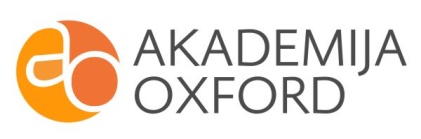 